Инструкция по созданию расписания преподавателем1 способ.1. Пункт меню Расписание > Составить расписание2. В 1-ой четверти выбрать неделю с правильным расписанием.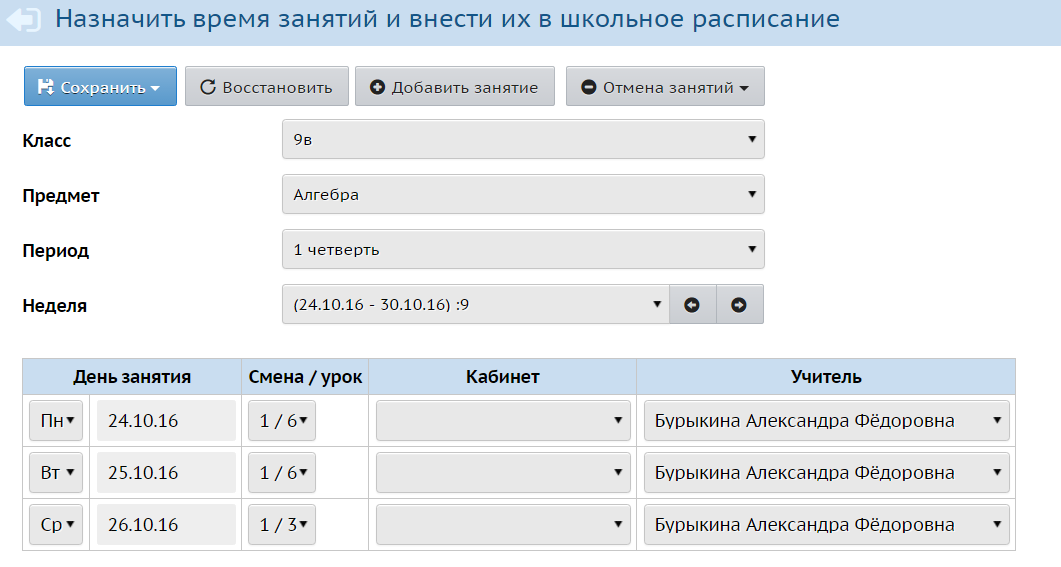 3. Нажать кнопку Сохранить, выбрать На интервал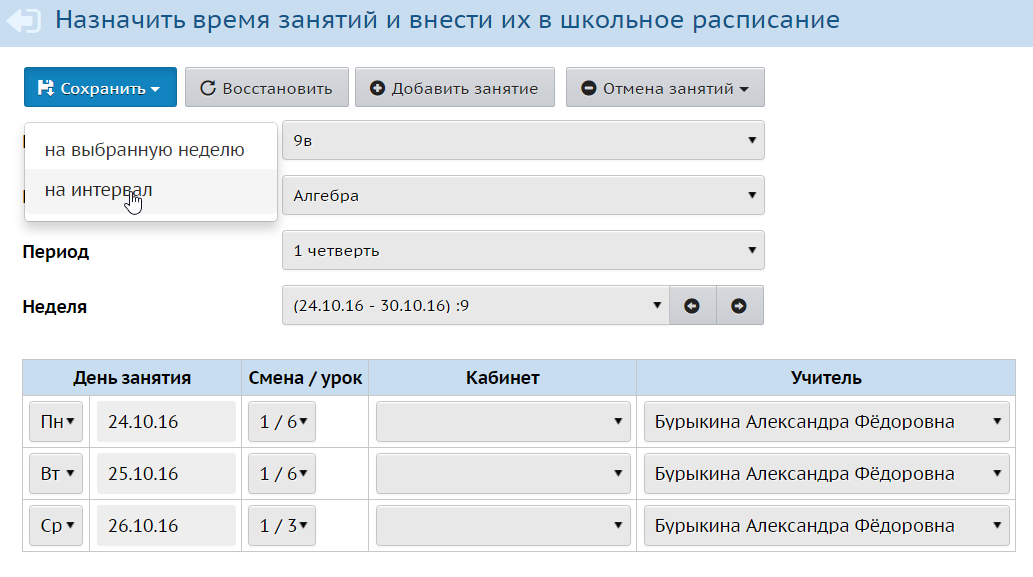 4. Здесь можно выбрать временной интервал Все учебные периоды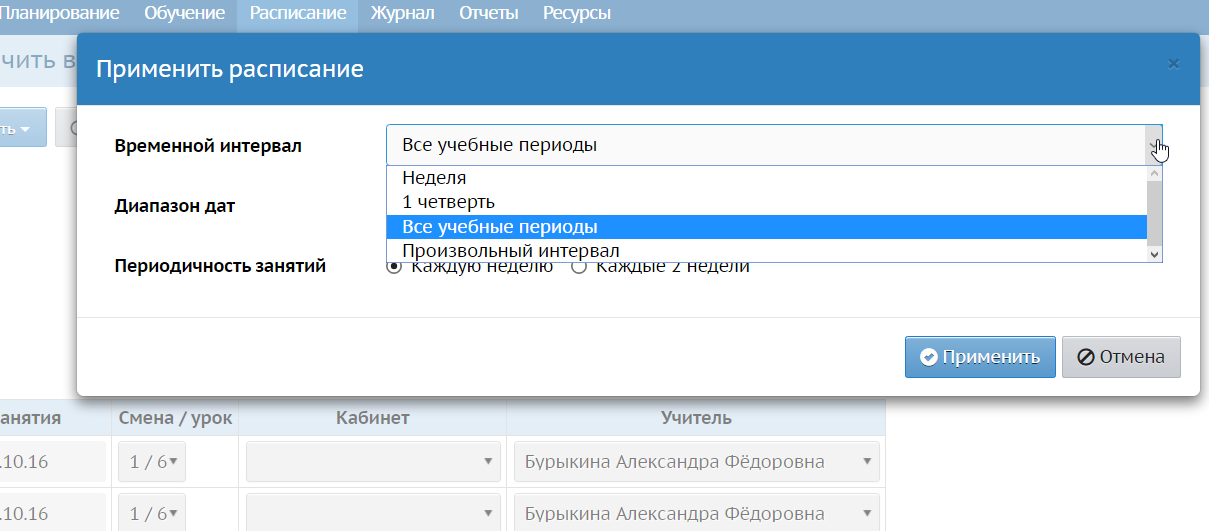 Тогда расписание будет составлено на весь годИли ввести период вручную с помощью календаря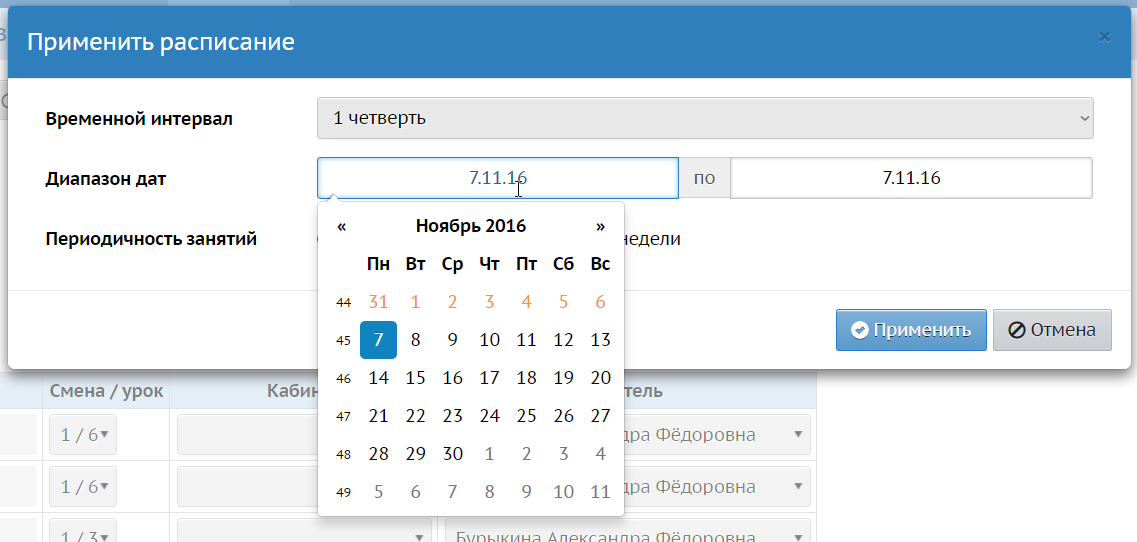 Здесь необходимо задавать начало и конец периода.5. Нажимаем кнопку Применить.6. Появиться окно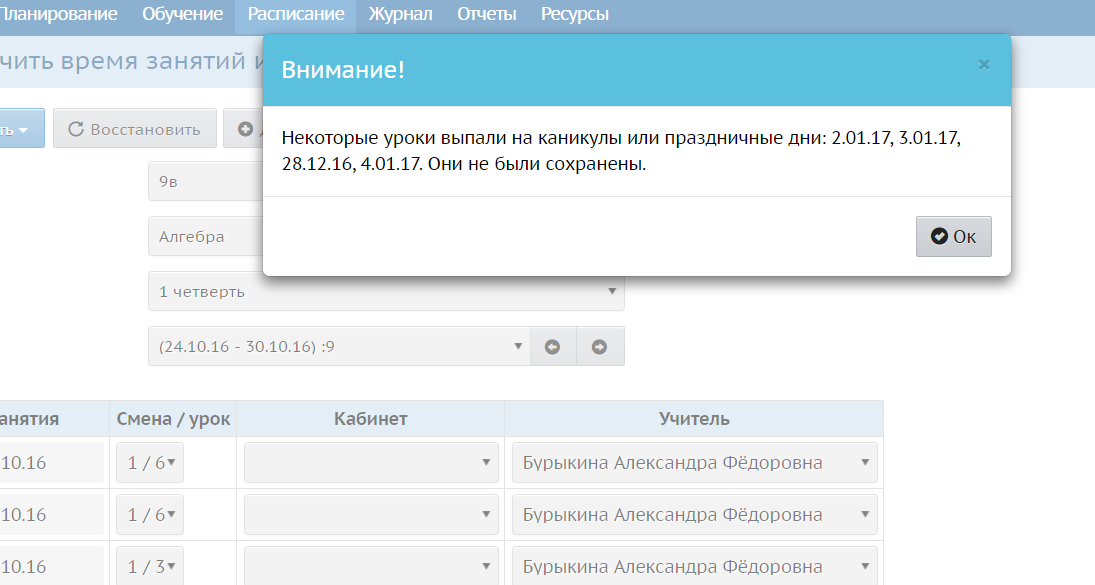 Необходимо нажать ОК.2 способ.1. Пункт меню Расписание > Составить расписание2. В графе Период выбрать 2 четверть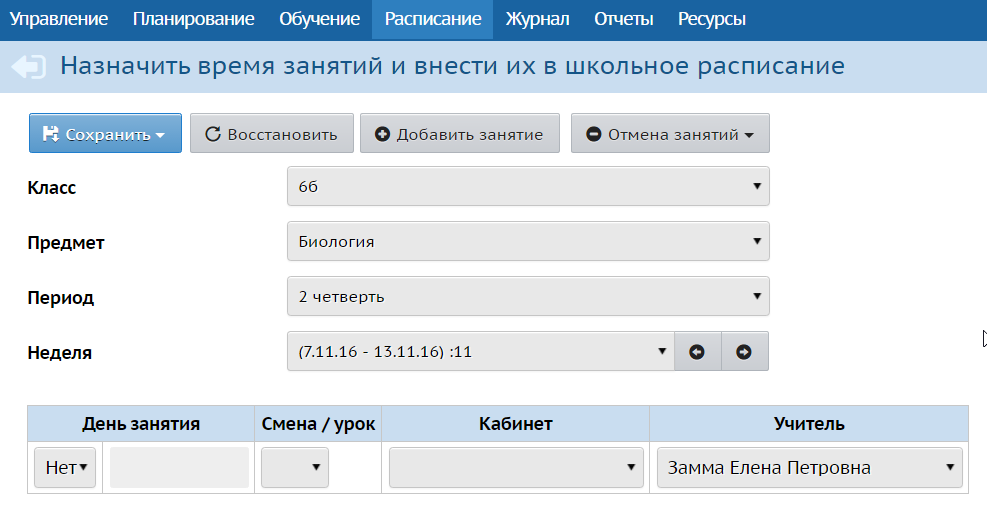 3. Далее работаем в нижней части окна:Выбираем день занятия, смена/урок, кабинет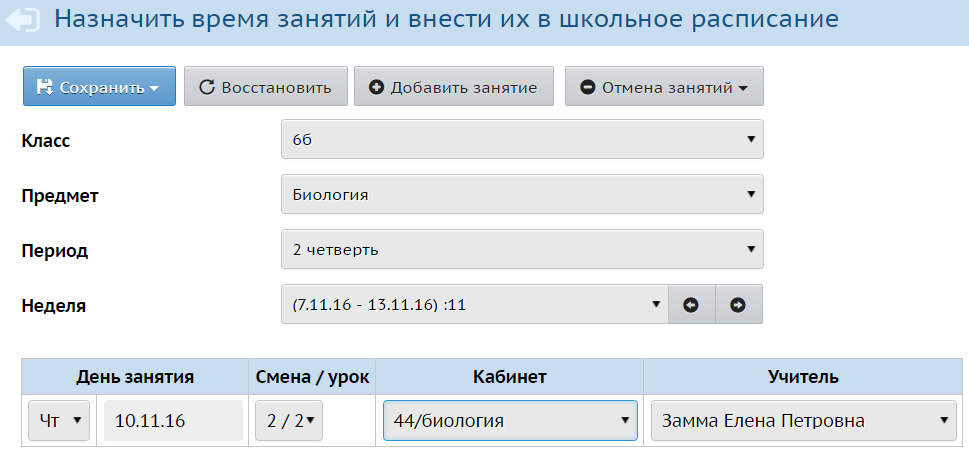 4. Нажимаем Сохранить, выбираем  На интервал, он появится автоматически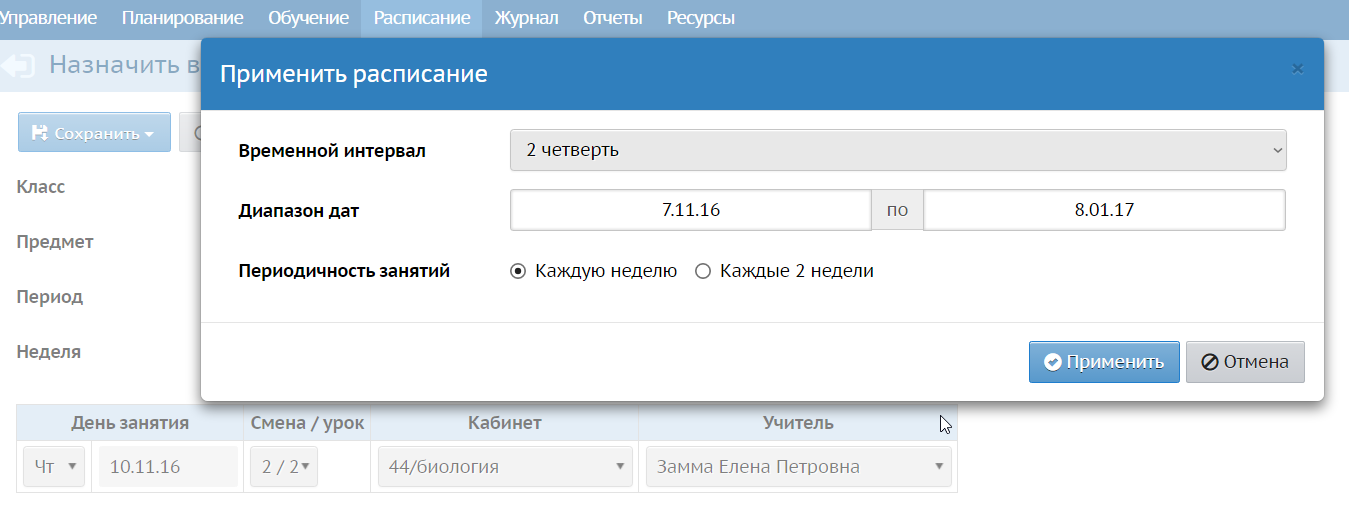 5. Нажимаем Применить